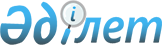 О предоставлении в 2014 году мер социальной поддержки специалистам в области здравоохранения, образования, социального обеспечения, культуры,
спорта и агропромышленного комплекса, прибывшим для работы и проживания в сельские населенные пункты
					
			Утративший силу
			
			
		
					Решение маслихата Денисовского района Костанайской области от 4 марта 2014 года № 34. Зарегистрировано Департаментом юстиции Костанайской области 14 марта 2014 года № 4497. Утратило силу в связи с истечением срока действия (письмо маслихата Денисовского района Костанайской области от 6 января 2015 года № 5)

      Сноска. Утратило силу в связи с истечением срока действия (письмо маслихата Денисовского района Костанайской области от 06.01.2015 № 5).      Сноска. Заголовок с изменением, внесенным решением маслихата Денисовского района Костанайской области от 09.04.2014 № 36 (вводится в действие по истечении десяти календарных дней после дня его первого официального опубликования).      В соответствии с пунктом 8 статьи 18 Закона Республики Казахстан от 8 июля 2005 года "О государственном регулировании развития агропромышленного комплекса и сельских территорий" Денисовский районный маслихат РЕШИЛ:



      1. Предоставить в 2014 году специалистам в области здравоохранения, образования, социального обеспечения, культуры, спорта и агропромышленного комплекса, прибывшим для работы и проживания в сельские населенные пункты, подъемное пособие и социальную поддержку для приобретения или строительства жилья.

      Сноска. Пункт 1 с изменением, внесенным решением маслихата Денисовского района Костанайской области от 09.04.2014 № 36 (вводится в действие по истечении десяти календарных дней после дня его первого официального опубликования).



      2. Настоящее решение вводится в действие по истечении десяти календарных дней после дня его первого официального опубликования.      Председатель очередной

      девятой сессии

      районного маслихата                        В. Бездольный      Секретарь Денисовского

      районного маслихата                        А. Мурзабаев      СОГЛАСОВАНО:      Руководитель государственного

      учреждения "Отдел экономики и

      финансов акимата Денисовского

      района"

      _______________ Рахметова С.Ф.
					© 2012. РГП на ПХВ «Институт законодательства и правовой информации Республики Казахстан» Министерства юстиции Республики Казахстан
				